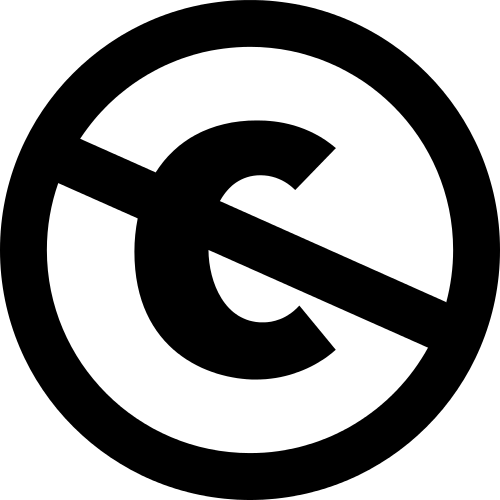 Projektarbeit „Alltagsleben in der DDR“Lehrer*in schreibt Thema „Alltagsleben“ an die Tafel und sammelt mit den Schüler*innen gemeinsam mögliche Einzelthemen, u.a. Sport, Arbeit, Kindheit, Jugend, Subkulturen, Konsum/Shopping, Urlaub.Soweit möglich werden den Themen vorhandene „1989 – Lieder“ zugeordnet, z.B.:Sport - „Mädchen im roten Trainingsanzug“ 		http://www.1989-unsere-heimat.de/maedchen-mit-dem-roten-trainingsanzug/ Jugend/Subkulturen 		„Melodie & Rhythmus“ http://www.1989-unsere-heimat.de/melodie-rhythmus/ 		„Horch, Guck & Greif“ http://www.1989-unsere-heimat.de/horch-guck-und-greif/ Konsum/Shopping - „Muckefuck“ http://www.1989-unsere-heimat.de/muckefuck/Wehrdienst - „Schiessbefehl“ http://www.1989-unsere-heimat.de/schiessbefehl/Kindheit / Arbeit - „Rote Beete“ http://www.1989-unsere-heimat.de/rote-beete/ Kirche / Religion - „Kirche von unten“ http://www.1989-unsere-heimat.de/kirche-von-unten/ Die Schüler schreiben ihren Namen hinter das Thema, das sie am meisten interessiert und bilden dann nach Interesse Kleingruppen von 3-4 Schüler*innen. Bei einer größeren Anzahl von SuS kann ein Thema auch von zwei oder mehr Gruppen bearbeitet werden.Die SuS schauen das Musikvideo zu ihrem Thema und machen sich Notizen zu folgenden Leitfragen:Welche Probleme thematisiert das Lied (Video und Liedtext)?Welche Lebensbereiche (Arbeit, Familie, Schule, Freizeit etc.) sind betroffen?In welcher Form taucht die DDR als Staat im Video auf und wie handelt sie?Welche Handlungsmöglichkeiten hat die Hauptperson des Videos?Die Schüler*innen suchen weitere Informationen zu ihrem Thema z.B. im Schulbuch oder durch eine Internetrecherche und vergleichen diese mit der Darstellung des Themas im Lied.Internetseiten zur DDR-Alltagsgeschichte - Tipps:Planet Wissen – Alltag in der DDR: https://www.planet-wissen.de/geschichte/ddr/das_leben_in_der_ddr/pwiealltaginderddr100.html Planet Schule – Wissenspool Alltag in der DDR: https://www.planet-schule.de/wissenspool/alltag-in-der-ddr/inhalt.html Landeszentrale für politische Bildung Baden-Württemberg – DDR im Unterricht. DDR Wissen:https://www.ddr-im-unterricht.de/ddr_wissen.html Die Ergebnisse stellen sie anschließend in einem Kurzvortrag von 3-4 Minuten vor und wählen dabei selbstständig unterstützende Medien (z.B. Plakat, PowerPoint, Tafel). Die Kurzvorträge sollten zu ihrem jeweiligen Thema folgende Punkte beantworten:Arbeitet heraus, durch wen oder was das Alltagsleben der Menschen in der DDR in diesem Bereich geprägt war und welche Entscheidungsmöglichkeiten bzw. Einschränkungen es gab.Untersucht, ob sich unterschiedliche Gruppen benennen lassen, z.B. Handelnde und Passive? Prüft, ob sich von Tätern und Opfern sprechen lässt. Diskutiert, ob die Verwendung dieser Begriffe angemessen ist.